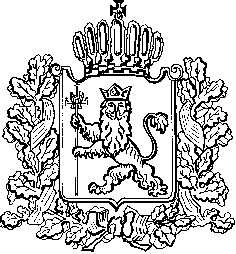 ИЗБИРАТЕЛЬНАЯ КОМИССИЯ ВЛАДИМИРСКОЙ ОБЛАСТИПОСТАНОВЛЕНИЕ27.06.2022									       № 178На основании статьи 23 Федерального закона от 12.06.2002 № 67-ФЗ «Об основных гарантиях избирательных прав и права на участие в референдуме граждан Российской Федерации», статьи 14 Закона Владимирской области от 13.02.2003 № 10-ОЗ «Избирательный кодекс Владимирской области» Избирательная комиссия Владимирской области постановляет:1. Внести в постановление Избирательной комиссии Владимирской области от 02.07.2021 № 113 «Об утверждении Норматива затрат территориальных и участковых избирательных комиссий по организации закупок товаров, работ, услуг в период подготовки и проведения выборов в федеральные органы государственной власти, органы государственной власти Владимирской области» следующие изменения: в пункте 3 слова «избирательных комиссий муниципальных образований,» заменить словами «избирательных комиссий, организующих подготовку и проведение выборов в органы местного самоуправления на соответствующей территории Владимирской области,»;в разделе «Общая часть» приложения:а) в абзаце четырнадцатом слова «Постановлением ЦИК России от 01 июля 2021 года № 13/103-8 «О Положении об особенностях голосования, установления итогов голосования при проведении голосования на выборах, референдумах, назначенных на 19 сентября 2021 года, в течение нескольких дней подряд»:» заменить словами «Постановлением Центральной избирательной комиссии Российской Федерации от 08.06.2022 № 86/718-8 «Об особенностях голосования, установления итогов голосования в случае принятия решения о проведении голосования на выборах, референдумах в течение нескольких дней подряд»:»;б) в абзаце пятнадцатом слова «не менее 4 члена» заменить словами «не менее 4 членов»;в) абзац восемнадцатый изложить в следующей редакции:«- последний день голосования - все члены УИК не менее 16 часов работы.»; г) абзац девятнадцатый после слов «Предельная стоимость товаров, работ, услуг» дополнить словами «при проведении выборов в федеральные органы власти»;д) дополнить абзацем следующего содержания:«Предельная стоимость товаров, работ, услуг при проведении выборов в органы государственной власти Владимирской области определяется в соответствии с порядком осуществления закупок товаров, работ, услуг избирательными комиссиями Владимирской области при подготовке и проведении выборов в органы государственной власти Владимирской области, утвержденным постановлением Избирательной комиссии Владимирской области.».2. Опубликовать настоящее постановление в сетевом издании «Вестник Избирательной комиссии Владимирской области», разместить на официальном сайте Избирательной комиссии Владимирской области в информационно-телекоммуникационной сети Интернет, а также направить его в территориальные избирательные комиссии Владимирской области.О внесении изменений в постановление Избирательной комиссии Владимирской области от 02.07.2021 № 113 «Об утверждении Норматива затрат территориальных и участковых избирательных комиссий по организации закупок товаров, работ, услуг в период подготовки и проведения выборов в федеральные органы государственной власти, органы государственной власти Владимирской области»ПредседательИзбирательной комиссииВ.А. МинаевСекретарь Избирательной комиссии          Н.А.Ульева